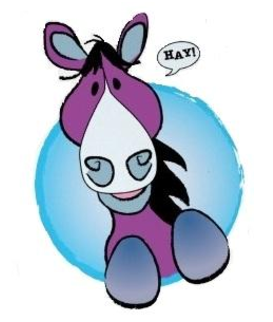 Kilt Walk/Ride ROON THE WATTERSupporting The 3 R’s Horse Rescue Centre SC047724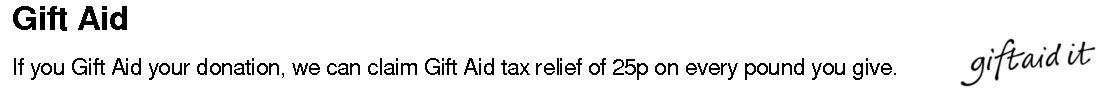 Please Sponsor Me (Name)Full NameHome AddressPostcodeGift Aid (please tick)Date ReceivedAmount           £Sample Name                                     Mrs Susan MurdochBarholm Farm, Gatehouse of FleetDG7 2EZ18/08/2020 £                10.00 Full NameHome AddressPostcodeGift Aid (please tick)Date ReceivedAmount           £Sample Name                                     Mrs Susan MurdochBarholm Farm, Gatehouse of FleetDG7 2EZ18/08/2020 £                10.00 